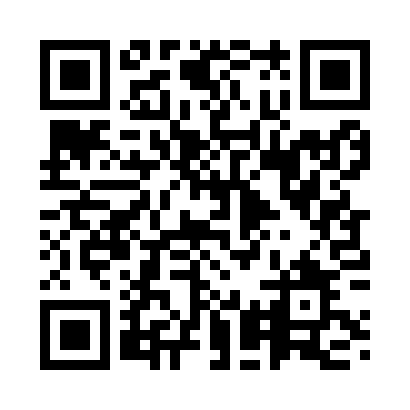 Prayer times for Big Bell, AustraliaWed 1 May 2024 - Fri 31 May 2024High Latitude Method: NonePrayer Calculation Method: Muslim World LeagueAsar Calculation Method: ShafiPrayer times provided by https://www.salahtimes.comDateDayFajrSunriseDhuhrAsrMaghribIsha1Wed5:166:3512:063:155:386:532Thu5:166:3512:063:155:376:523Fri5:166:3612:063:145:366:514Sat5:176:3612:063:135:366:515Sun5:176:3712:063:135:356:506Mon5:186:3812:063:125:346:497Tue5:186:3812:063:125:346:498Wed5:196:3912:063:115:336:489Thu5:196:3912:063:115:326:4810Fri5:206:4012:063:105:326:4711Sat5:206:4012:063:105:316:4712Sun5:206:4112:063:095:306:4613Mon5:216:4112:063:095:306:4614Tue5:216:4212:063:085:296:4515Wed5:226:4312:063:085:296:4516Thu5:226:4312:063:085:286:4417Fri5:236:4412:063:075:286:4418Sat5:236:4412:063:075:276:4419Sun5:246:4512:063:065:276:4320Mon5:246:4512:063:065:266:4321Tue5:246:4612:063:065:266:4322Wed5:256:4612:063:055:266:4223Thu5:256:4712:063:055:256:4224Fri5:266:4712:063:055:256:4225Sat5:266:4812:063:055:256:4226Sun5:276:4912:063:045:246:4227Mon5:276:4912:073:045:246:4128Tue5:276:5012:073:045:246:4129Wed5:286:5012:073:045:236:4130Thu5:286:5112:073:045:236:4131Fri5:296:5112:073:045:236:41